К А Р А Р                                                                      ПОСТАНОВЛЕНИЕ30 сентябрь  2020- йыл		               №40/1 	        от  30 сентября  2020 годаОб утверждении Плана мероприятий	        В целях обеспечения исполнения положений Федерального закона от 27 декабря 2019 года № 479-ФЗ «О внесении изменений в Бюджетный кодекс Российской Федерации в части казначейского обслуживания и системы казначейских платежей», вступающих в силу с 1 января 2021 года постановляю:Утвердить План мероприятий по открытию казначейских счетов и переходу на систему казначейских платежей по сельскому поселению Юмашевский  сельсовет   муниципального района   Чекмагушевский	 район  Республики Башкортостан.Контроль за выполнением настоящего постановления оставляю за собой.Глава сельского поселения 	Р.Х. СалимгарееваБАШҠОРТОСТАН  РЕСПУБЛИКАҺЫСАҠМАҒОШ  РАЙОНЫмуниципаль районЫНЫҢЙОМАШ АУЫЛ СОВЕТЫАУЫЛ  БИЛӘмӘҺЕХАКИМИӘТЕ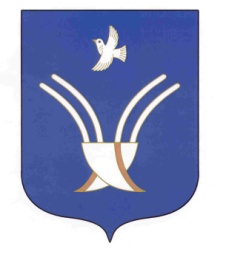 Администрациясельского поселенияЮМАШЕВСКИЙ СЕЛЬСОВЕТмуниципального района Чекмагушевский район Республики Башкортостан